15 декабря 2016 года были подведены итоги межрегионального творческого интернет-проекта «Подросток и закон».От нашего колледжа в данном проекте выступала команда «Фемида» в составе: Щекатурова Анастасия, Чигирев Дмитрий, Изотов Егор, Дружкова Алеся, под руководством Курицыной Елены Игоревны и Трошина Максима Николаевича. Наша команда заняла 36 место из 140 участников и получили сертификат участника и благодарственное письмо.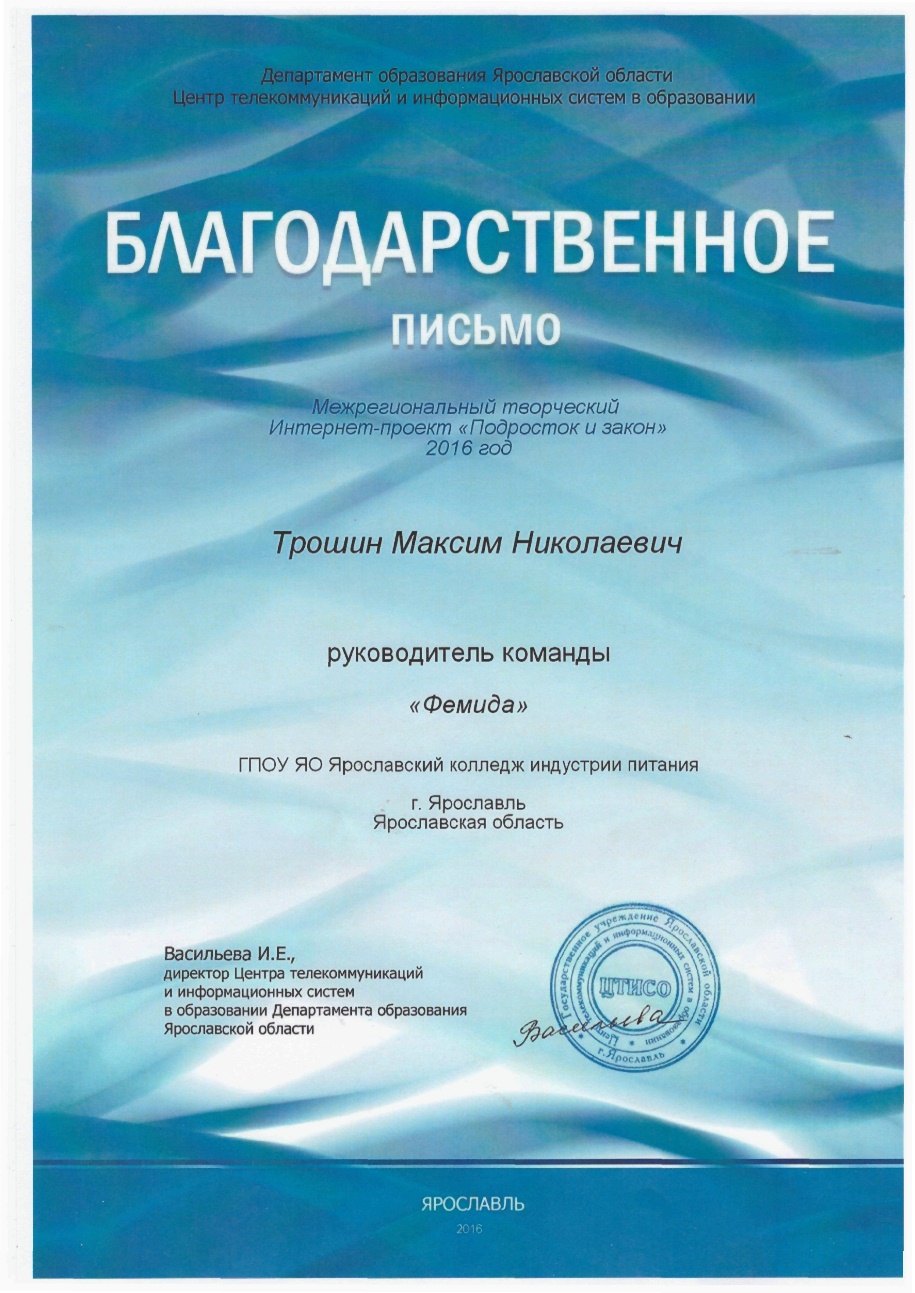 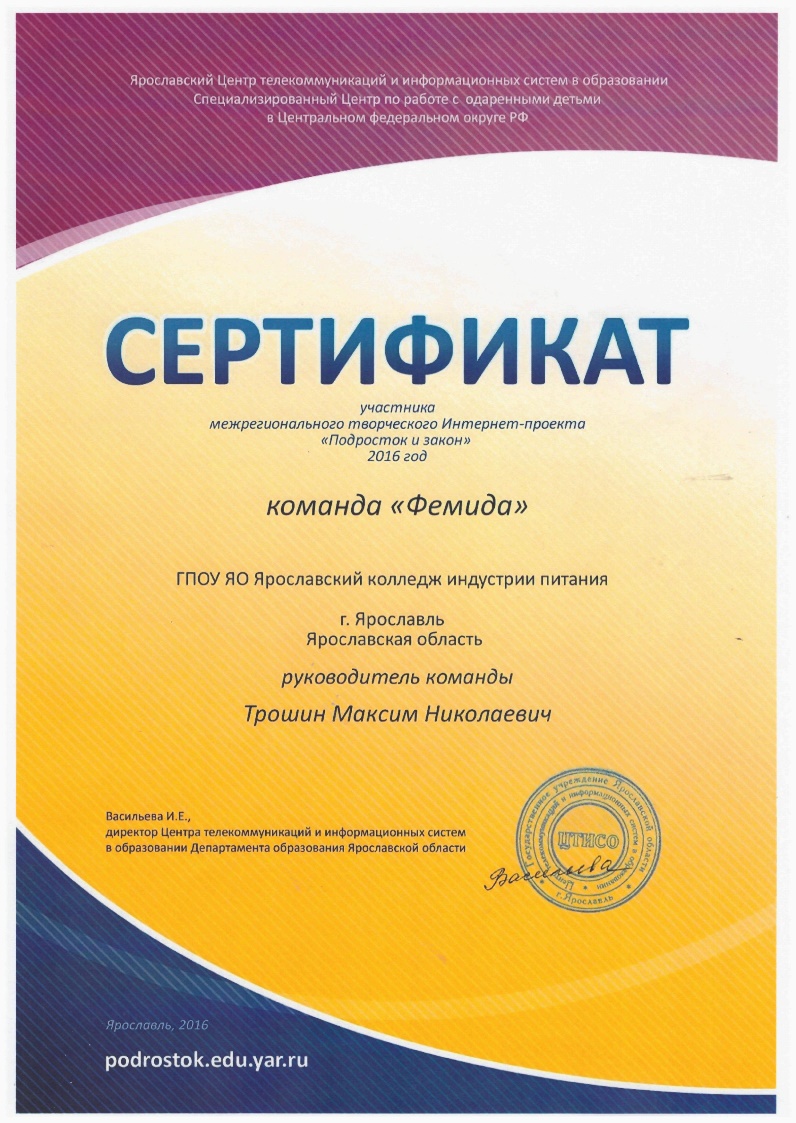 